Ausstattung 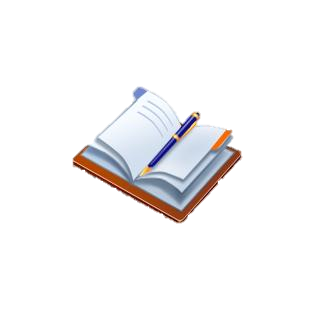 Ausstattung Der zeitSie haben einen termin mit…8:00 9:00 10:00 11:00 12:00 13:00 14:00 15:00 16:00 17:00 18:00 19:00 20:00 